Competence to issue inspection decisions of market surveillanceThe Government issued Decree 33/2022/ND-CP guiding the Ordinance on Market surveillance. In which, the authority to issue inspection decisions of the market surveillance is as follows:- 	Persons competent to issue inspection decisions specified in Clause 1, Article 21 of the Ordinance on Market surveillance include: + 	Director of the General Department of Market surveillance; + 	Director of the Market Surveillance Operations Department under the General Department of Market Surveillance; + 	Director of the provincial-level Market Surveillance Department under the General Department of Market Surveillance (hereinafter referred to as the provincial-level Market Surveillance Department) includes: the director of the provincial-level Market Surveillance Department; Director of the Inter-provincial Market Surveillance Department;+ 	Head of the market surveillance team under the provincial-level Market Surveillance Department includes: the head of the market surveillance team of a district, urban district, town, provincial city, or city under the central government; + 	Head of the inter-district Market surveillance team, urban district, town, provincial city, city under central government; Head of specialized market surveillance team; Head of Mobile market surveillance team. - 	Persons competent to issue inspection decisions as mentioned above may authorize their deputy to issue inspection decisions according to the provisions of Clauses 2 and 3, Article 21 of the Ordinance on Market Surveillance. Decree 33/2022/ND-CP takes effect from July 15th, 2022, replacing Decree 148/2016/ND-CP and Decree 78/2019/ND-CP. 2.	Rules of origin in the ASEAN Trade in Goods AgreementThe Ministry of Industry and Trade has just issued Circular 10/2022/TT-BCT amending and supplementing a number of Circulars regulating the implementation of the Rules of Origin of goods in the ASEAN Trade in Goods Agreement.The Circular clearly outlines the mechanism of origin certification and inspection and verification of goods origin. Accordingly, for the Certificate of Origin (C/O), the Circular stipulates: In order to enjoy tariff preferences, at the time of carrying out import procedures, the importer must submit C/O form D or self-certification of origin of goods, together with relevant documents to the customs authority of the importing country. Regarding the validity period of Documents of origin of goods, the Circular stipulates: C/O, Documents of origin of goods are valid for 12 months from the date of grant or from the date of issuance and shall be submitted to the customs authorities of the importing Member State within that period.According to the Circular, electronic C/O can be filed, issued and accepted instead of paper C/O, with equivalent legal effect.This Circular takes effect from July 16th, 2022.We hope this Newsletter would bring you useful information.Best regards.Scan QR code: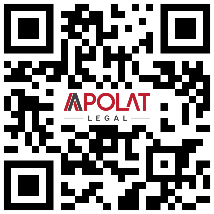 ABOUT US,Apolat Legal is a professional law firm with its offices in Ho Chi Minh city and Ha Noi city. The firm’s lawyer team specializes in almost all legal practice areas in Vietnam including Enterprise and Investment; Labor and Employment; Intellectual Property; Dispute Resolution; Real Estate and Construction; Information and Communication; Natural Resources and Environment; Transport; Industry and Trade; Education and Training; Finance and Banking; Agriculture; Legal Document Translation; Legal Training.Our reputation and the quality of its services are reflected by our clients. We are serving nearly 1,000 clients both local and multi-national companies.We are also honored to receive numerous recognitions and/or articles posted by world-leading and local organizations and publications including: The Law Association for Asia and the Pacific (LawAsia, 1966), The Legal500, IP Link, IP Coster, Lexology, Global Trade Review (GTR), The Saigon Times, etc.Contacts:HO CHI MINH CITY (Head office)5th Floor, IMM Building
99-101 Nguyen Dinh Chieu, District 3
Ho Chi Minh City, VietnamTHE BRANCH IN HA NOI CITYRoom A8, 29th Floor, East Tower, Lotte Center54 Lieu Giai, Cong Vi Ward, Ba Dinh DistrictHanoi City, VietnamTel: +84-28-3899 8683
Email: info@apolatlegal.com Website: www.apolatlegal.comSINGAPORE (Affiliated office)
#26-10, SBF Center, 160 Robinson RoadSingapore 068914Tel: +84-93-2014 986
Email: info@apolatlegal.com Website: www.apolatlegal.com